بسم الله الرحمن الرحيم 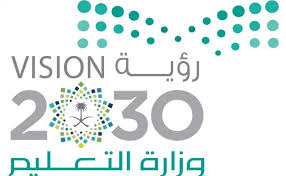 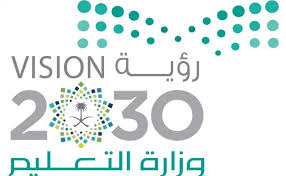 اسئلة اختبار مادة: التربية الإسلامية للصف الرابع الابتدائي		الفصل الدراسي الثاني       الدور الأول       لعام 1444/1443 هـنوع النموذج     أساسي                   بديل                                         ملاحظة: عدد أوراق الاختبار ( 2 ) ورقة .           عدد الاسئلة ( 4 ) أسئلة 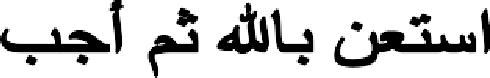 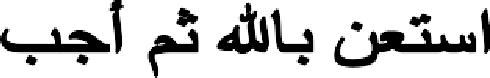 السؤال الاول / اختر الاجابة الصحيحة فيما يلي:ــــــــــــــــــــــــــــــــــــــــــــــــــــــــــــــــــــــــــــــــــــــــــــــــــــــــــــــــــــــــــــــــــــــــــــــــــــــــــــــــــــــــــــــــــــــــــــــــــــــــــــــــــــــــــــــــــــــــــــــــــــــــــــــــــــــــــــــالسؤال الثاني السؤال الثاني / ضع علامة (   √ ) أمام العبارة الصحيحة وعلامة (   X  ) أمام العبارة الخاطئة فيما يلي :ــــــــــــــــــــــــــــــــــــــــــــــــــــــــــــــــــــــــــــــــــــــــــــــــــــــــــــــــــــــــــــــــــــــــــــــــــــــــــــــــــــــــــــــــــــــــــــــــــــــــــــــــــــــــــــــــــــــــــــــــــــــــــــــــــــــــــــــالسؤال الرابع / ضع الرقم المناسب من العمود (أ ) أمام ما يناسبه من العمود ( ب ) فيما يلي : -ــــــــــــــــــــــــــــــــــــــــــــــــــــــــــــــــــــــــــــــــــــــــــــــــــــــــــــــــــــــــــــــــــــــــــــــــــــــــــــــــــــــــــــــــــــــــــــــــــــــــــــــــــــــــــــــــــــــــــــــــــــــــــــــــــــــــ السؤال الخامس: / أكمل الفراغات التالية: -1 / فروض الوضوء هي التي .................. فاعلها ولا يبطل الوضوء بتركها.2 / توحيد الألوهية يسمى ........................3 / قال تعالى: (لَئِنْ أَشْرَكْتَ لَيَحْبَطَنَّ عَمَلُكَ وَلَتَكُونَنَّ مِنَ الْخَاسِرِينَ) في الآية دليل على ان جميع الاعمال لا تقبل الا بـ ...................................4 / من سنن الوضوء ...................................5 / من نواقض الوضوء ................................ــــــــــــــــــــــــــــــــــــــــــــــــــــــــــــــــــــــــــــــــــــــــــــــــــــــــــــــــــــــــــــــــــــــــــــــــــــــــــــــــــــــــــــــــــــــــــــــــــــــــــــــــــــــــــــــــــــــــــــــــــــــــــــــــــــــــــــــانتهت الأسئلةمع تمنياتي لكم بالتوفيق والنجاح    اسم الطالبةالفصل رقم الجلوساليومالتاريخالزمنالمدققالاسم - التوقيعالمراجعالاسم - التوقيعالمصححالاسم - التوقيعالدرجة كتابةالدرجة رقمارقم السؤالدرجات فقطالسؤال الاولدرجات فقطالسؤال الثانيدرجات فقطالسؤال الثالثدرجات فقطالسؤال الرابعالاجابة السؤال السؤال السؤال السؤال 1 - لإقرار بأن الله رب كل شيء ومالكه وخالقه ورازقه ومدبره1 - لإقرار بأن الله رب كل شيء ومالكه وخالقه ورازقه ومدبره1 - لإقرار بأن الله رب كل شيء ومالكه وخالقه ورازقه ومدبره1 - لإقرار بأن الله رب كل شيء ومالكه وخالقه ورازقه ومدبره1 - لإقرار بأن الله رب كل شيء ومالكه وخالقه ورازقه ومدبرهج- توحيد الأسماء والصفاتب- توحيد الربوبيةأ – توحيد الألوهية2 – كل انسان يولد على 2 – كل انسان يولد على 2 – كل انسان يولد على 2 – كل انسان يولد على 2 – كل انسان يولد على ج- الالوهيةب- الفطرة وهي التوحيدأ - الدعاء3 – قال تعالى: ( وَلَقَدْ بَعَثْنَا فِي كُلِّ أُمَّةٍ رَّسُولًا أَنِ اعْبُدُوا اللَّهَ وَاجْتَنِبُوا الطَّاغُوتَ) الآية تدل على:3 – قال تعالى: ( وَلَقَدْ بَعَثْنَا فِي كُلِّ أُمَّةٍ رَّسُولًا أَنِ اعْبُدُوا اللَّهَ وَاجْتَنِبُوا الطَّاغُوتَ) الآية تدل على:3 – قال تعالى: ( وَلَقَدْ بَعَثْنَا فِي كُلِّ أُمَّةٍ رَّسُولًا أَنِ اعْبُدُوا اللَّهَ وَاجْتَنِبُوا الطَّاغُوتَ) الآية تدل على:3 – قال تعالى: ( وَلَقَدْ بَعَثْنَا فِي كُلِّ أُمَّةٍ رَّسُولًا أَنِ اعْبُدُوا اللَّهَ وَاجْتَنِبُوا الطَّاغُوتَ) الآية تدل على:3 – قال تعالى: ( وَلَقَدْ بَعَثْنَا فِي كُلِّ أُمَّةٍ رَّسُولًا أَنِ اعْبُدُوا اللَّهَ وَاجْتَنِبُوا الطَّاغُوتَ) الآية تدل على:ج- الامر بتوحيد الأسماء والصفاتب- الامر بتوحيد الربوبيةأ – الامر بعبادة الله وحده واجتناب الطواغيت4- كان المشركون ينكرون توحيد4- كان المشركون ينكرون توحيد4- كان المشركون ينكرون توحيد4- كان المشركون ينكرون توحيد4- كان المشركون ينكرون توحيدج- الأسماء والصفاتب- الربوبية أ – الألوهية 5 – خلق الله الخلق لغاية عظيمة وهي:5 – خلق الله الخلق لغاية عظيمة وهي:5 – خلق الله الخلق لغاية عظيمة وهي:5 – خلق الله الخلق لغاية عظيمة وهي:5 – خلق الله الخلق لغاية عظيمة وهي:ج- عبادة الله وحده لا شريك لهب- الاكل والشربأ – الاستمتاع بالحياة الدنيا6 – الماء الذي لم يتغير بالنجاسة هو الماء6 – الماء الذي لم يتغير بالنجاسة هو الماء6 – الماء الذي لم يتغير بالنجاسة هو الماء6 – الماء الذي لم يتغير بالنجاسة هو الماء6 – الماء الذي لم يتغير بالنجاسة هو الماءج- الملوثب- النجسأ – الطهور 7 – من أمثلة الماء الراكد 7 – من أمثلة الماء الراكد 7 – من أمثلة الماء الراكد 7 – من أمثلة الماء الراكد 7 – من أمثلة الماء الراكد ج- المسابحب- الأنهارا - البحار8- معنى الشفاعة8- معنى الشفاعة8- معنى الشفاعة8- معنى الشفاعة8- معنى الشفاعةج-المحبةب- الصداقة أ – الوساطة 8درجة السؤال ام المؤمنين عائشة رضي الله عنها هي ابنة عثمان بن عفان١كانت خديجة بنت خويلد مشهوره بالعقل وحسن الخُلق٢أبو هريره رضي الله عنه هو عبد الرحمن بن صخر الدوسي٣آمنه بنت وهب هي ام النبي محمد صلى الله عليه وسلم٤اتعلم سيرة النبي عليه الصلاة والسلام من اجل التسلية٥النعاس من نواقض الوضوء٦حكم مسح الرأس عند الوضوء محرم٧7 درجة السؤال العمود (ب)العمود (ب)العمود (أ)العمود (أ)الأمينينقسم الماء الى١النبي محمد صلى الله عليه وسلمالوضوء شرط من شروط٢ماء طهور وماء نجسكانت قريش تلقب الرسول عليه الصلاة والسلام بــ٣الصلاةاول من يشفع للناس يوم القيامة هو٤ترك المكان نظيفاً بعد قضاء الحاجةبنى النبي صلى الله عليه وسلم بيته٥ملاصقاً للمسجدمن طرق العناية بدورات المياه10درجة السؤال 5درجة السؤال